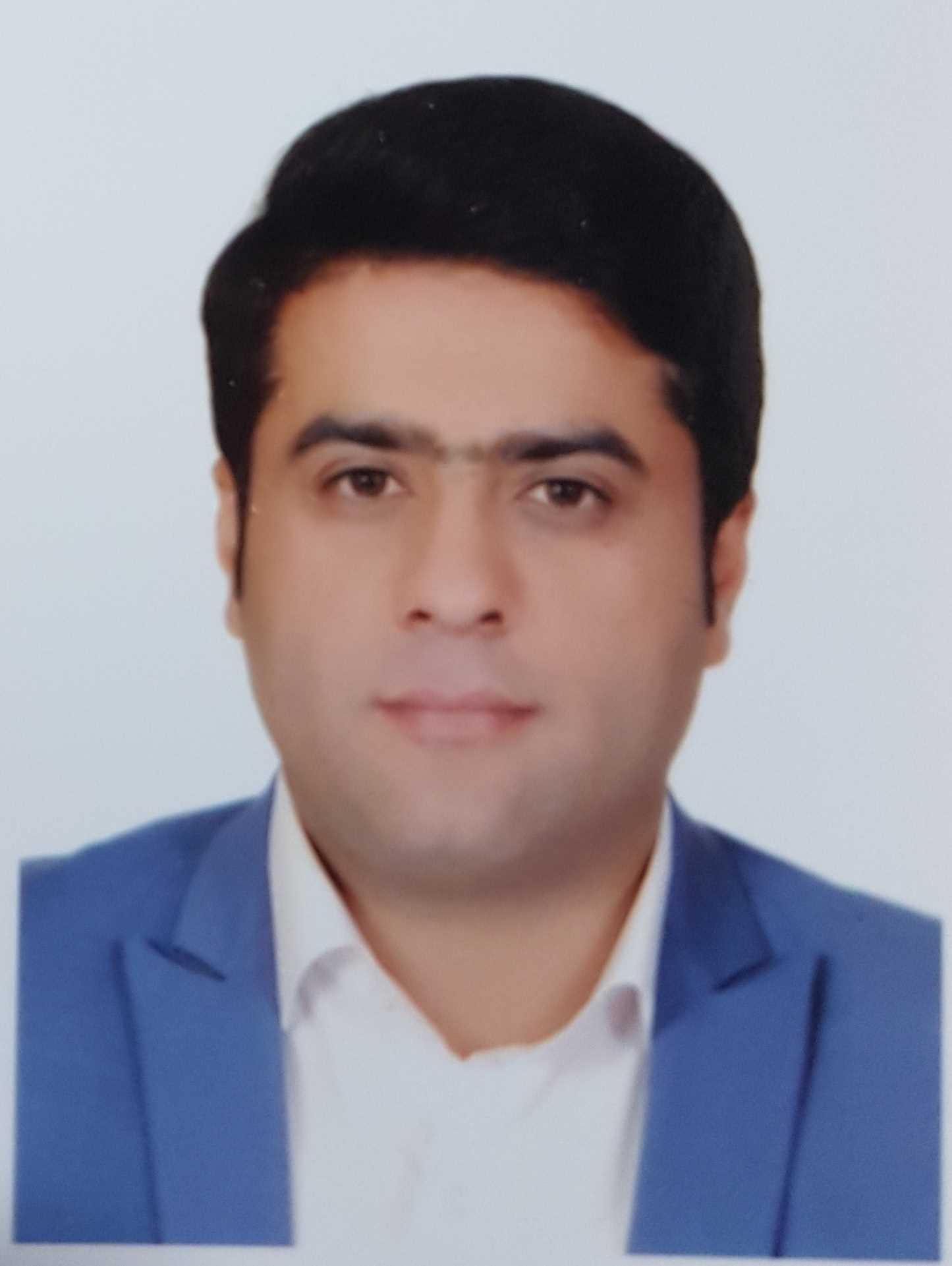 دانشیار دانشکده جغرافیا- دانشگاه تهرانمجید کیاورز مقدمسنجش از دور و GISتلفن دفتر:  +98 (21)61113540پست الکترونیکی: kiavarzmajid@ut.ac.irتحصیلاتدکتری,null-yesr-char,مهندسی عمران-نقشه برداری-سنجش از دور,دانشگاه تهران
M.S,null-yesr-char,مهندسی عمران-نقشه برداری-سنجش از دور,دانشگاه خواجه نصیرالدین طوسی
B.S,null-yesr-char,مهندسی عمران-نقشه برداری,دانشگاه تهران
زمینههای تخصصیو حرفهایسوابق کاري و فعالیت های اجراییفعالیت های علمیمقالات- Spatiotemporal analysis of wildfire in the tigris and euphrates basin: A remote sensing-based wildfire potential mapping. Velayati Amirhosain, Darvishi Boloorani Ali, Kiavarz Moghaddam Majid, Neysani Samany Najmeh, Alavi Panah Seyed Kazem (2024)., Remote Sensing Applications-Society and Environment, 34(1), 101150.

- Assessing the Effect of Urban Growth on Surface Ecological Status Using Multi-Temporal Satellite Imagery: A Multi-City Analysis. karimifirozjaei mohammad, Mijani Naeim, Nadizadeh Shoorabeh Saman, Kazemi Yasin, Ebrahimian Ghajari Yasser, Jokar Arsanjani Jamal, Kiavarz Moghaddam Majid, Alavi Panah Seyed Kazem (2023)., ISPRS International Journal of Geo-Information, 12(10), 406.

- Satellite-based drought monitoring using optimal indices for diverse climates and land types. Behifar Maedeh, Ata .a. Kakroodi, Kiavarz Moghaddam Majid, Azizi Ghasem (2023)., Ecological Informatics, 76(1), 102143.

- Monitoring of land surface albedo and its impact on land surface temperature (LST) using time series of remote sensing data. Tahouni Amir, Ata .a. Kakroodi, Kiavarz Moghaddam Majid (2023)., Ecological Informatics, 75(10), 102118.

- Satellite-derived land surface temperature spatial sharpening: A comprehensive review on current status and perspectives. Karimi Firozjaei Mohammad, Kiavarz Moghaddam Majid, Alavi Panah Seyed Kazem (2022)., European Journal of Remote Sensing, 55(1), 644-664.

- A new approach to LST modeling and normalization under clear-sky conditions based on a local optimization strategy. Kiavarz Moghaddam Majid, Karimi Firozjaei Mohammad, Alavi Panah Seyed Kazem, Hassan Quazi K., Malbeteau Yoann, Duan Si-Bo (2022)., International Journal of Digital Earth, 15(1), 1833-1854.

- Impact of surface characteristics and their adjacency effects on urban land surface temperature in different seasonal conditions and latitudes. Karimi Firozjaei Mohammad, Kiavarz Moghaddam Majid, Alavi Panah Seyed Kazem (2022)., BUILDING AND ENVIRONMENT, 219(1), 109145.

- Quantification of landscape metrics effects on downscaled urban land surface temperature accuracy of satellite imagery. Karimi Firozjaei Mohammad, Kiavarz Moghaddam Majid, Alavi Panah Seyed Kazem (2022)., ADVANCES IN SPACE RESEARCH, 15855(2022).

- Decision-level integration window strategy in satellite imagery-derived land surface temperature disaggregation. Karimi Firozjaei Mohammad, Kiavarz Moghaddam Majid, Alavi Panah Seyed Kazem (2022)., Geocarto International, 2021(2021), 1-19.

- Seismic vulnerability assessment of urban buildings using the rough set theory and weighted linear combination. Asadi Yasaman, Neysani Samany Najmeh, Kiavarz Moghaddam Majid, Ata .a. Kakroodi, Argany Meysam (2022)., Journal of Mountain Science, 19(3), 1-13.

- بررسی و ارزیابی میزان تلاش شهروندان در تولید داده های مکانی مشارکتی (شهروند محور). جلوخانی نیارکی محمدرضا, رحمانی مجتبی, کیاورز مقدم مجید (1400)., علوم و فنون نقشه برداری (مهندسی نقشه برداری سابق), 11(1), 79-90.

- ارزیابی قابلیت استفاده سامانه های اطلاعات مکانی شهروند-محور در حل مشکلات  مکان-مبنای شهری. رحمانی مجتبی, جلوخانی نیارکی محمدرضا, کیاورز مقدم مجید (1400)., مهندسی فناوری اطلاعات مکانی, 9(2), 83-104.

- Modeling the impact of the COVID-19 lockdowns on urban surface ecological status: A case study of Milan and Wuhan cities. Karimi Firozjaei Mohammad, Fathololoumi Solmaz, Kiavarz Moghaddam Majid, Jokar Arsanjani Jamal,  مهدی همایی, Alavi Panah Seyed Kazem (2021)., JOURNAL OF ENVIRONMENTAL MANAGEMENT, 5(286).

- تحلیل تغییرات زمانی ـ مکانی شدت، تداوم، فراوانی و گسترة خشکسالی با استفاده از داده های سنجش از دور. بهی فر مائده, عبدالهی  کاکرودی عطاءاله, کیاورز مقدم مجید, امیراصلانی فرشاد (1400)., سنجش از دور و GIS ایران, 1(13).

- Land Surface Ecological Status Composition Index (LSESCI): A novel remote sensing-based technique for modeling land surface ecological status. Karimi Firozjaei Mohammad, Fathololoumi Solmaz, Kiavarz Moghaddam Majid, Biswas Asim, Homaee Mehdi, Alavi Panah Seyed Kazem (2021)., ECOLOGICAL INDICATORS, 123(4), 107375.

- A historical and future impact assessment of mining activities on surface biophysical characteristics change: A remote sensing-based approach. Karimi Firozjaei Mohammad, Sedighi Amir, کریمی فیروزجانی حمزه, Kiavarz Moghaddam Majid,  مهدی همایی, Jokar Arsanjani Jamal, Mirmohammad makki Mohsen,  بابک نعیمی, Alavi Panah Seyed Kazem (2021)., ECOLOGICAL INDICATORS, 122(10), 107264.

- A novel method to quantify urban surface ecological poorness zone: A case study of several European cities. Karimi Firozjaei Mohammad, Kiavarz Moghaddam Majid,  مهدی همایی, Jokar Arsanjani Jamal, Alavi Panah Seyed Kazem (2021)., SCIENCE OF THE TOTAL ENVIRONMENT, 757(2), 143755.

- Spatial-temporal analysis of urban environmental quality of Tehran, Iran. Javanbakht Mohammad, Darvishi Boloorani Ali, Kiavarz Moghaddam Majid, Neysani Samany Najmeh, Zebardast Lobat, zangiabadi mahdieh (2021)., ECOLOGICAL INDICATORS, 120(120), 106901.

- Evaluating the Spectral Indices Efficiency to Quantify Daytime Surface Anthropogenic Heat Island Intensity: An Intercontinental Methodology. Karimi Firozjaei Mohammad, Fathololoumi Solmaz, Mijani Naeim, Kiavarz Moghaddam Majid, Ghoreishi Salman,  Mehdi Homaee, Alavi Panah Seyed Kazem (2020)., Remote Sensing, 12(17), 2854.

- بررسی تأثیرات کاربری زمین و پوشش گیاهی بر جزایر گرمایی شهری با استفاده از سنجه‏ های سیمای سرزمین (مطالعۀ موردی: منطقۀ 6 تهران). اسدی یاسمن, حمزه سعید, کیاورز مقدم مجید (1399)., پژوهش های جغرافیای انسانی, 52(2).

- Remotely Sensed Urban Surface Ecological Index (RSUSEI): An Analytical Framework for Assessing the Surface Ecological Status in Urban Environments. Karimi Firozjaei Mohammad, Fathololoumi Solmaz, Weng Qihao, Kiavarz Moghaddam Majid, Alavi Panah Seyed Kazem (2020)., Remote Sensing, 12(12), 2029.

- تلفیق تصاویر ماهواره‌ای و استفاده از الگوریتم بهینه‌یابی ازدحام ذرات به منظوربهبود بررسی و شناسایی محدوده‌های آبی با رویکرد تشخیص سیلاب. بهرامی ناهید, کیاورز مقدم مجید, ارگانی میثم (1399)., محیط شناسی, 46(2), 355-366.

- Surface anthropogenic heat islands in six megacities: An assessment based on a triple-source surface energy balance model. Karimi Firozjaei Mohammad, Weng Qihao, Zhao Chunhong, Kiavarz Moghaddam Majid, Luu Linlin, Alavi Panah Seyed Kazem (2020)., REMOTE SENSING OF ENVIRONMENT, 242(2020), 111751.

- On the effect of geographical, topographic and climatic conditions on feed-in tariff optimization for solar photovoltaic electricity generation: A case study in Iran. کریمی فیروزجانی حمزه, Karimi Firouzjani Mohammad, Nematolahi Omid, Kiavarz Moghaddam Majid, Alavi Panah Seyed Kazem (2020)., RENEWABLE ENERGY, 153(2020), 430-439.

- Modelling surface heat island intensity according to differences of biophysical characteristics: A case study of Amol city, Iran. Karimi Firouzjani Mohammad, Fathololoumi Solmaz, Kiavarz Moghaddam Majid, Jokar Arsanjani Jamal, Alavi Panah Seyed Kazem (2020)., ECOLOGICAL INDICATORS, 109(2020), 105816.

- برآورد رطوبت خاک با استفاده از داده های سنجش از دور و سامانه بیلان انرژی سطح. محرابی محمد, حمزه سعید, علوی پناه سیدکاظم, کیاورز مقدم مجید, ضیائی روح الله (1398)., مجله مهندسی و مدیریت آبخیز, 11(3), 770-759.

- ارایه مدلی واریانس مبنا برای نرمال سازی دمای سطح بدست آمده از تصاویر ماهواره ای نسبت به پارامترهای محیطی. کریمی فیروزجانی محمد, کیاورز مقدم مجید, علوی پناه سیدکاظم, حمزه سعید, مالبتا یوان (1398)., مهندسی فناوری اطلاعات مکانی, 7(2).

- A PCA–OLS Model for Assessing the Impact of Surface Biophysical Parameters on Land Surface Temperature Variations. Karimi Firouzjani Mohammad, Alavi Panah Seyed Kazem, Liu Hua, Sedighi Amir, میجانی نعیم, Kiavarz Moghaddam Majid, Weng Qihao (2019)., Remote Sensing, 11(11).

- Assessing the changes of mangrove ecosystem services value in the Pars Special Economic Energy Zone. Ashornejad Ghadir, Amiraslani Farshad, Kiavarz Moghaddam Majid, Toomanian Ara (2019)., OCEAN & COASTAL MANAGEMENT, 179(1), 104838.

- Automated Built-Up Extraction Index: A New Technique for Mapping Surface Built-Up Areas Using LANDSAT 8 OLI Imagery. Karimi Firouzjani Mohammad, صادقی امیر, Kiavarz Moghaddam Majid, Ghoreishi Salman, Hasse Dagmar, Alavi Panah Seyed Kazem (2019)., Remote Sensing, 11(17), 1966.

- بررسی اثرهای تغییرات‌ کاربری/پوشش اراضی منطقه ویژه اقتصاد‌ی انرژی پارس‌ بر‌ارزش‌ اقتصادی خدمات‌ اکَوسیستمی با‌استفاده از‌تصاویر سنجش از‌ دوری. عشورنژاد غدیر, امیراصلانی فرشاد, کیاورز مقدم مجید, تومانیان آرا (1398)., پژوهشهای جغرافیای طبیعی, 51(2).

- Spatio-temporal distribution of off-shore ships in the Pars Special Economic Energy Zone based on satellite imagery. Ashornejad Ghadir, Amiraslani Farshad, Kiavarz Moghaddam Majid, Toomanian Ara (2019)., Environmental Resources Research, 7(1).

- مدل سازی مکانی-زمانی کیفیت محیط زیست شهری. جوانبخت محمد, کیاورز مقدم مجید, نیسانی سامانی نجمه, زبردست لعبت, درویشی بلورانی علی (1398)., پژوهش های جغرافیای انسانی, 51(1), 229-247.

- بررسی تاثیر حرارتی اراضی ساخته شده و غیرساخته شده بر یکدیگر با استفاده از داده‌های سنجش از دور حرارتی و انعکاسی. کریمی فیروزجانی محمد, میجانی نعیم, کیاورز مقدم مجید (1397)., محیط شناسی, 4(44), 587-607.

- مدلسازی مکانی آسیب پذیری لرزه ای ساختمانهای شهری با تاکید بر تاثیر سفره آب زیرزمینی با استفاده از تئوری مجموعه های راف. اسدی یاسمن, نیسانی سامانی نجمه, کیاورز مقدم مجید, عبدالهی  کاکرودی عطاءاله, ارگانی میثم (1397)., علوم و فنون نقشه برداری (مهندسی نقشه برداری سابق), 8(3), 217-230.

- An evaluation of energy balance parameters, and the relations between topographical and biophysical characteristics using the mountainous surface energy balance algorithm for land (SEBAL). Karimi Firouzjani Mohammad, Kiavarz Moghaddam Majid, Nematollahi Omid, Karim Pour Rihan Majid, Alavi Panah Seyed Kazem (2019)., INTERNATIONAL JOURNAL OF REMOTE SENSING, 2019(4), 1-31.

- Normalizing land surface temperature for environmental parameters in mountainous and urban areas of a cold semi-arid climate. Weng Qihao, Karimi Firouzjani Mohammad, Kiavarz Moghaddam Majid, Alavi Panah Seyed Kazem, Hamzeh Saeid (2019)., SCIENCE OF THE TOTAL ENVIRONMENT, 650(2019), 515-529.

- بررسی تغییرات مکانی - زمانی کاربری اراضی و گسترش شهری و تاثیر آن بر روی افزایش دمای سطح زمین با استفاده از تصاویر چند زمانه لندست (مطالعه موردی: شهر گرگان). نادی زاده شورابه سامان, حمزه سعید, کیاورز مقدم مجید, افشاری پور سید کریم (1397)., پژوهش های جغرافیای برنامه ریزی شهری, 6(3), 568 - 545.

- Statistical analysis of surface urban heat island intensity variations: A case study of Babol city, Iran.  Qihao Weng, Karimi Firouzjani Mohammad, Sedighi Amir, Kiavarz Moghaddam Majid, Alavi Panah Seyed Kazem (2018)., GIScience & Remote Sensing, 55(3), 1-29.

- تحلیل مکانی و شناسایی مناطق پرخطر بیماری بروسلوز انسانی با استفاده از روشهای اندازه گیری خود همبستگی مکانی. عباسی پیمان, کیاورز مقدم مجید, عباسی محمد (1397)., مجله انفورماتیک سلامت و زیست پزشکی, 5(3), 348-360.

- بررسی ارتباط بین شدت جزیره حرارتی و اختلاف خصوصیات بیوفیزیکی اراضی ساخته شده و غیر ساخته شده (مطالعه موردی: شهرهای شرق استان مازندران). کریمی فیروزجانی محمد, کیاورز مقدم مجید (1397)., مهندسی فناوری اطلاعات مکانی, 6(2), 165-189.

- A new method to model diurnal air temperature cycle. Gholamnia Mehdi, Alavi Panah Seyed Kazem, Darvishi Boloorani Ali, Hamzeh Saeid, Kiavarz Moghaddam Majid (2018)., THEORETICAL AND APPLIED CLIMATOLOGY, 134(1), 10.

- The development of spectral indices for detecting built-up land areas and their relationship with land-surface temperature. Azimand Kiavan, Ata .a. Kakroodi, Kiavarz Moghaddam Majid (2018)., INTERNATIONAL JOURNAL OF REMOTE SENSING, 43(201), 1-22.

- استخراج تصاویر روزانه دمای سطح زمین با قدرت تفکیک مکانی بالا با استفاده از تلفیق تصاویر لندست و مادیس. محمدی زاده پریسا, حمزه سعید, کیاورز مقدم مجید, درویشی بلورانی علی (1397)., مهندسی فناوری اطلاعات مکانی, 6(1), 77-99.

- Monitoring and forecasting heat island intensity through multi-temporal image analysis and cellular automata-Markov chain modelling: A case of Babol city, Iran. Karimi Firouzjani Mohammad, Kiavarz Moghaddam Majid, Alavi Panah Seyed Kazem, Lakes Tobia, Qureshi Salman (2018)., ECOLOGICAL INDICATORS, 91(91), 155.

- نرمالسازی دمای سطح بدست آمده از تصاویر ماهوارهای نسبت به پارامترهای محیطی بر اساس معادلات بیلان انرژی خاک و پوشش گیاهی. کریمی فیروزجانی محمد, کیاورز مقدم مجید, علوی پناه سیدکاظم, حمزه سعید (1396)., علوم و فنون نقشه برداری (مهندسی نقشه برداری سابق), 7(3), 213-232.

- بررسی درجه ی آزادی، پراکندگی و خوب بودن رشد شهری تهران و عوامل تأثیرگذار بر آن با استفاده از سنجش از دور و تحلیلهای آماری. کریمی فیروزجانی محمد, کیاورز مقدم مجید, میجانی نعیم, علوی پناه سیدکاظم (1396)., علوم و فنون نقشه برداری (مهندسی نقشه برداری سابق), 7(3), 89-107.

- پایش و پیش بینی شدت جزیره حرارتی شهر بابل با توجه به گسترش شهری و  تغییرات کاربری اراضی در بازه زمانی. کریمی فیروزجانی محمد, کیاورز مقدم مجید, علوی پناه سیدکاظم (1396)., مهندسی فناوری اطلاعات مکانی, 5(3), 123-151.

- طبقه بندی و شناسایی تغییرات اراضی ساخته شذه با استفاده از تصاویر سنجش ازدور. عزی مند کیوان, عبدالهی  کاکرودی عطاءاله, کیاورز مقدم مجید (1396)., پژوهش های جغرافیای برنامه ریزی شهری, 5(3), 445-468.

- Geothermal prospectivity mapping using GIS-based Ordered Weighted Averaging approach: A case study in Japan’s Akita and Iwate provinces. Kiavarz Moghaddam Majid, Jelokhani-Niaraki Mohammadreza (2017)., GEOTHERMICS, 70(70), 295-304.

- Diurnal Air Temperature Modeling Based on the Land Surface Temperature. Gholamnia Mehdi, Alavi Panah Seyed Kazem, Darvishi Boloorani Ali, Hamzeh Saeid, Kiavarz Moghaddam Majid (2017)., Remote Sensing, 9(9), 915.

- بررسی ارتباط بین دما، شار تابش خالص و خصوصیات بیوفیزیکی سطح با استفاده از تصاویر ماهواره¬ای لندست 8. کریمی فیروزجانی محمد, کیاورز مقدم مجید (1395)., سنجش از دور و سامانه اطلاعات جغرافیایی در منابع طبیعی ( کاربرد سنجش از دور و GISدر علوم منابع طبیعی )- دانشگاه آزاد اسلامی واحد بوشهر, 7(4), 79-96.

- مدل مبتنی بر شبکه‌های عصبی مصنوعی به‌منظور تخمین محتوای 10PM توفان‌های گردوغبار به کمک تصاویر ماهواره‌ای MODIS. حجتی میر مجید, درویشی بلورانی علی, علوی پناه سیدکاظم, کیاورز مقدم مجید, بداغ جمالی جواد (1395)., محیط شناسی, 42(4), 823-838.

- آشکارسازی آنومالیهای حرارتی سطح زمین بر مبنای نرمالسازی باندهای حرارتی تصاویر ماهواره ای. کیاورز مقدم مجید (1395)., علوم و فنون نقشه برداری (مهندسی نقشه برداری سابق), 1(1), 55-65.

- کاربرد تجزیه و تحلیل طیف مخلوط نرمال شده (NSMA) جهت استخراج مناطق ساخته شده شهری و استفاده از آن در شبکه عصبی مصنوعی (MLP) برای پیش بینی رشدآتی شهر. جمعه زاده بهرام, هاشمی سیروس, درویشی بلورانی علی, کیاورز مقدم مجید (1394)., اطلاعات جغرافیایی(سپهر), 24(96), 65-77.

- Spatial analysis and multi-criteria decision for regional-scale geothermal favorability map. Kiavarz Moghaddam Majid, Samadzadegan Farhad, Noorollahi Younes, Sharifi Mohammad Ali, Itoi Ryuichi (2014)., GEOTHERMICS, 50(50), 189-201.

کنفرانس ها- یک استراتژی جدید مبتنی بر تلفیق در سطح تصمیم گیری برای بهبود توان تفکیک مکانی دمای سطح بدست آمده از تصاویر ماهوارهای. کریمی فیروزجائی محمد, کیاورز مقدم مجید, علوی پناه سیدکاظم (1400)., 26 امین کنفرانس مهندسی نقشه برداری و اطلاعات مکانی, 3-4 بهمن, تهران, ایران.

- بررسی اثرات احداث جاده عسلویه به بساتین در منطقه حفاظت شده نایبند بر خدمات اکوسیستمی خور بساتین با استفاده از تصاویر سنجش از دوری. عشورنژاد غدیر, امیراصلانی فرشاد, کیاورز مقدم مجید, تومانیان آرا (1397)., اولین همایش ملی توسعه پایدار خلیج فارس, 20-21 آبان.

- ارائه ی استراتژی جدید برای مدل سازی شدت جزیره حرارتی سطحی بر مبنای اختلاف خصوصیات بیوفیزیکی اراضی ساخته­شده و غیرساخته شده. کریمی فیروزجانی محمد, کیاورز مقدم مجید, میجانی نعیم, علوی پناه سیدکاظم (1397)., بیست و پنجمین همایش و نمایشگاه ملی ژئوماتیک و سومین همایش ملی مهندسی فناوری اطلاعات مکانی, 30مهر-3آبان, تهران, ایران.

- توسعه مدل­ فیزیکی بر مبنای معادلات بیلان انرژی سه­ گانه برای نرمال­سازی دمای سطح زمین. کریمی فیروزجانی محمد, کیاورز مقدم مجید, علوی پناه سیدکاظم, حمزه سعید (1397)., بیست و پنجمین همایش و نمایشگاه ملی ژئوماتیک و سومین همایش ملی مهندسی فناوری اطلاعات مکانی, 30مهر-3آبان, تهران, ایران.

- ارزیابی و برنامه ریزی مکانی خدمات اکوسیستم جنگلهای مانگرو منطقه ویژه اقتصادی پارس با استفاده از تصاویر لندست و سنتینل. عشورنژاد غدیر, امیراصلانی فرشاد, کیاورز مقدم مجید, تومانیان آرا (1397)., بیست و پنجمین همایش ژئوماتیک و سومین همایش ملی فناوری اطلاعات مکانی, 30مهر-3آبان.

- Investigating the Relationship Between Shallow Groundwater, Soil Moisture and Land Surface Temperature Using Remotely Sensed Data. Hamzeh Saeid, Mehrabi Mohamad, Alavi Panah Seyed Kazem, Kiavarz Moghaddam Majid (2018)., International Geoscience and Remote Sensing Symposium, IGARSS 2018, 22-27 July, Valencia, SPAIN.

- تلفیق مدلهای اقتصادی و مکانمبنا برای تعیین و بررسی مقادیر بهینه قیمت خرید برق تولیدی نیروگاههای خورشیدی: مطالعه موردی استانهای ایران. کریمی فیروزجانی حمزه, کریمی فیروزجانی محمد, کیاورز مقدم مجید (1397)., هشتمین همایش ملی دانشجویی اقتصاد ایران, 23-24 فروردین, بابلسر, ایران.

- تلفیق سنجش از دور و GIS در پتانسیل یابی منابع آب زیرزمینی، مطالعه موردی: حوضه بالارود. محرابی محمد, حمزه سعید, نیسانی سامانی نجمه, علوی پناه سیدکاظم, کیاورز مقدم مجید (1397)., دومین همایش بین المللی پژوهش های کاربردی در علوم کشاورزی، منابع طبیعی و محیط زیست, 6-6 فروردین, همدان, IRAN.

- مدل سازی رطوبت خاک سطحی با استفاده از مدل بیلان انرژی سطح مبتنی بر داده های سنجش از دور. محرابی محمد, علوی پناه سیدکاظم, حمزه سعید, کیاورز مقدم مجید, ضیائیان روح الله (1397)., دومین همایش بین المللی پژوهش های کاربردی در علوم کشاورزی، منابع طبیعی و محیط زیست, 6-6 فروردین, همدان, IRAN.

- مدل سازی سطح آب زیرزمینی کم عمق و تعیین اراضی ماندآبی با استفاده از مدل بیلان انرژی سطح مبتنی بر داده¬های سنجش از دور. حمزه سعید, محرابی محمد, علوی پناه سیدکاظم, کیاورز مقدم مجید (1396)., پنجمین همایش ملی مدیریت شبکه های آبیاری و زهکشی و سومین کنگره ملی آبیاری و زهکشی ایران, 21-23 بهمن, اهواز, ایران.

- شناسایی تغییرات و تعیین الگوی رشد شهری با استفاده از تصاویر سنجش ازدور. عزی مند کیوان, عبدالهی  کاکرودی عطاءاله, کیاورز مقدم مجید (1396)., گنگره ملی مدیریت و برنامه ریزی شهری نوین, 24-24 مهر, تهران, ایران.

- VOLUNTEERED GEOGRAPHIC INFORMATION (VGI) AND ENVIRONMENTAL MONITORING, A NEW APPROACH IN DEVELOPING COUNTRIES. Manouchehri Mohsen, Kiavarz Moghaddam Majid (2017)., Tehran's Joint ISPRS Conferences of GI Research, SMPR and EOEC, 7-10 October, Tehran, Iran.

- MONITORING SPATIOTEMPORAL CHANGES OF HEAT ISLAND IN BABOL CITY DUE TO LAND USE CHANGES. Alavi Panah Seyed Kazem, Kiavarz Moghaddam Majid, Karimi Firouzjani Mohammad (2017)., The International Archives of the Photogrammetry, Remote Sensing and Spatial Information Sciences, 7-10 October, Tehran, Iran.

- THERMAL AND VISIBLE SATELLITE IMAGE FUSION USING WAVELET IN REMOTE SENSING AND SATELLITE IMAGE PROCESSING (2017)., 7-10 October, Tehran, Iran.

- پایش ارتباط بین پارامترهای بیلان انرژی با خصوصیات توپوگرافی و بیوفیزیکی سطح. کریمی فیروزجانی محمد, کیاورز مقدم مجید (1396)., بیست و چهارمین همایش و نمایشگاه ملی ژئوماتیک, 25-26 فروردین, تهران, ایران.

- ارزیابی روند حرارتی، پوشش گیاهی و اراضی ساخته شده کلان شهر تهران در سه دهه اخیر. شفیعی هادی, عبدالهی  کاکرودی عطاءاله, کیاورز مقدم مجید (1396)., بیست و چهارمین همایش و نمایشگاه ملی ژئوماتیک, 25-26 فروردین, تهران, ایران.

- تولید مدل رقومی سطح با رزولوشن بالا با استفاده از تصاویر پرنده بدون سرنشین. کریمی فیروزجانی محمد, میجانی نعیم, کیاورز مقدم مجید (1395)., دومین کنفرانس بین المللی زمین، فضا و انرژی پاک, 18-18 بهمن, تبریز, ایران.

- بررسی و پیش بینی شدت جزیره حرارتی شهر بابل در بازه زمانی 1424-1364 با استفاده از فناوری سنجش از دور. کیاورز مقدم مجید, کریمی فیروزجانی محمد (1395)., اولین کنفرانس فناوری اطلاعات در مدیریت شهری, 16-16 بهمن, تهران, ایران.

- پایش خصوصیات بیوفیزیکی و رفتار دمایی سطح برای بررسی پدیده جزیره حرارتی شهری با ادغام. کریمی فیروزجانی محمد, کیاورز مقدم مجید (1395)., دومین کنفرانس ملی مهندسی فناوری اطلاعات مکانی, 29-29 آذر, تهران, ایران.

- Beach-Barrier Dynamics under Rapid Sea-Level Fall. Ata .a. Kakroodi, Kiavarz Moghaddam Majid, Yazdanpanah Dero Qiuomars (2016)., 33rd International Geographical Congress, 21-25 August, Beijing, China.

- شناسایی نقاط آنومالی حرارتی سطح زمین با هدف اکتشاف منابع زمین گرمایی. کیاورز مقدم مجید, صمدزادگان فرهاد, نوراللهی یونس, شریفی محمدعلی (1394)., بیست و دومین همایش ملی ژئوماتیک, 27-28 فروردین, تهران, ایران.

کتب مجلاتپایان نامه ها و رساله ها- "ارزیابی تاثیر شرایط اقلیمی بر تغییرات مکانی-زمانی جزیره حرارتی شهری در آینده"، محمد آریانژاد، مجید کیاورز مقدم، کارشناسی ارشد،  1402/9/28 

- " بررسی خصوصیات حرارتی و لندفرمی گلفشان های پهنه جنوب شرقی دریای خزر با استفاده از سری زمانی داده های سنجش از دور"، سعید یوسفی، مجید کیاورز مقدم، کارشناسی ارشد،  1402/7/15 

- "بررسی ماهواره ای اثرات گردوغبار بر سنجه های فنولوژیکی و عملکرد نیشکر"، معصومه قرقانی، مجید کیاورز مقدم، کارشناسی ارشد،  1402/6/28 

- "ارائه ی چارچوب خدمات مکان مبنای فضای داخلی در عملیات امداد و نجات با استفاده از مدل سازی اطلاعات ساختمان (Geo-BIM)"، نوشین پهلوان زاده، مجید کیاورز مقدم، کارشناسی ارشد،  1402/5/31 

- "ریزمقیاس سازی مکانی داده های بارش GPM ماهانه با استفاده از روش های یادگیری ماشین در حوضه آبریز کرخه"، مرضیه رحیمی، مجید کیاورز مقدم، کارشناسی ارشد،  1402/4/25 

- "ارائه روشی جهت بهبود همزمان توان تفکیک مکانی و دقت دمای سطح زمین بدست آمده از تصاویر حرارتی ماهواره ای"، محمد کریمی فیروزجایی، مجید کیاورز مقدم، دکتری،  1402/1/28 

- "برنامه ریزی مسیر بهینه فضای داخلی/ خارجی در عملیات آتش نشانی مبتنی بر Geo-BIM"، ایمان احمدزاده چالشتری، مجید کیاورز مقدم، کارشناسی ارشد،  1402/11/30 

- "تحلیل الگوهای مکانی و زمانی آلودگی هوا و اثرات آن بر تشدید و گسترش جزایر حرارتی شهری با استفاده از سری زمانی تصاویر ماهواره ای"، آرمین نخجیری، مجید کیاورز مقدم، کارشناسی ارشد،  1401/9/12 

- "تحلیل مکانی - زمانی پتانسیل آتش سوزی در حوضه دجله و فرات"، امیرحسین ولایتی، مجید کیاورز مقدم، کارشناسی ارشد،  1401/6/28 

- محاسبه هدررفت و بهینه سازی مصرف انرژی ساختمان با استفاده GEOBIM، سعید راستی ترکسلویه، مجید کیاورز مقدم، کارشناسی ارشد،  1401/3/16 

- تلفیق مدلسازی بیلان انرژی سطحی و آب در مقیاس ماهانه با ایجاد ارتباط سه طرفه بین رطوبت خاک، تبخیر و تعرق و دمای سطح زمین ، مرسده طاهری فیروزکوهی، مجید کیاورز مقدم، دکتری،  1401/11/4 

- "تلفیق داده های چندسنجنده ای جهت تهیه ی نقشه ی واحدهای اکولوژیک سرزمین حوضه ی دجله و فرات"، شکوفه آسیابی، مجید کیاورز مقدم، کارشناسی ارشد،  1401/10/25 

- مدلسازی اثرات هندسه سنجنده و شهر بر‌ روی دمای سطح زمین به ‌دست آمده از تصاویر حرارتی ماهواره‌ای، آزاده قنبری، مجید کیاورز مقدم، کارشناسی ارشد،  1400/7/7 

- بررسی موانع و تنگناهای توسعه دریامحور در مناطق ساحلی شمال ایران (مطالعه موردی: استان گیلان)، کیوان حسینی پور دیزگاه، مجید کیاورز مقدم، کارشناسی ارشد،  1400/7/3 

- "ارزیابی قابلیت استفاده سامانه های اطلاعات جغرافیایی شهروند محور (PPGIS) در گزارش مشکلات شهری ( مطالعه موردی : منطقه 6 تهران) "، مجتبی رحمانی، مجید کیاورز مقدم، کارشناسی ارشد،  1400/2/11 

- ایجاد و ارزیابی سیستم بازاریابی مکانمند با استفاده از اپلیکیشن تحت موبایل و روش ژئوفنسینگ، امیرحسین سربازوطن، مجید کیاورز مقدم، کارشناسی ارشد،  1400/12/4 

- شناسایی نقاط ملاقات سواری اشتراکی به صورت پویا و کاربر مبنا، سارا شکیبی، مجید کیاورز مقدم، کارشناسی ارشد،  1399/7/30 

- "تشخیص استقرارگاه‌های باستانی با استفاده از تصاویر اپتیکی و حرارتی "، جواد کوه پیما، مجید کیاورز مقدم، کارشناسی ارشد،  1399/7/29 

- اثرات آلودگی هوا (اوزون و PM10) بر روی جزایر حرارتی کلان شهر تهران با استفاده از داده های سنجش از دوری، محمدامین نظری، مجید کیاورز مقدم، کارشناسی ارشد،  1399/7/27 

- پایش تخریب پارک ملی گلستان با استفاده از تصاویر چند سنجنده ای، علی محمدی، مجید کیاورز مقدم، کارشناسی ارشد،  1399/12/25 

- پایش آلودگی ساحلی محدوده ی جنوبی دریای خزر با استفاده از داده های ماهواره ای چند سنجنده ای، معصومه بیروتی، مجید کیاورز مقدم، کارشناسی ارشد،  1399/10/3 

- بهینه سازی تخلیه ی اضطراری در آتش سوزی ساختمان با استفاده از تلفیقBIM و GIS، سارا اطیابی، مجید کیاورز مقدم، کارشناسی ارشد،  1398/7/1 

- شناسایی نواحی مستعد منابع زمین گرمایی با روش تصمیم گیری چند معیاره محلی ، سیده دیبا کاغذکنانی، مجید کیاورز مقدم، کارشناسی ارشد،  1398/6/31 

- نقش پوشش های انعکاسی و اثر آن روی دمای سطح زمین با استفاده از داده های چند سنسوره، امیر طاحونی، مجید کیاورز مقدم، کارشناسی ارشد،  1398/6/30 

- بهبود نقشه های ارزیابی و پایش خدمات اکوسیستمی مناطق ویژه اقتصادی با تلفیق داده های  Landsat و Sentinel-2، غدیر عشورنژاد، مجید کیاورز مقدم، دکتری،  1398/4/24 

- نقش تجمع انسانی در بالا بردن دمای سطح زمین و گسترش شهری با استفاده از داده های سنجش از دور، علی خدامرادی فیروز، مجید کیاورز مقدم، کارشناسی ارشد،  1397/7/9 

- برآورد رطوبت خاک در منطقه ی ریشه با استفاده از تصاویر ماهواره ای پویایی عمق ریشه و فنولوژی گیاه، مینا معصومی، مجید کیاورز مقدم، کارشناسی ارشد،  1397/7/9 

- پهنه بندی آسیب پذیری لرزه ای ساختمان های شهری با تاکید بر تاثیر سفره های آب زیرزمینی، یاسمن اسدی، مجید کیاورز مقدم، کارشناسی ارشد،  1397/7/8 

- تجزیه و تحلیل فعالیت های آتشفشان تفتان با استفاده از داده های سنجش از دور، میترا معروفی، مجید کیاورز مقدم، کارشناسی ارشد،  1397/7/11 

- تلفیق تصاویر ماهواره ای حرارتی و مرئی با استفاده از الگوریتم های چند مقیاسه، امیر حسین احراری، مجید کیاورز مقدم، کارشناسی ارشد،  1397/7/11 

- گسترش فیزیکی شهرهای ساحلی در ارتباط با تغییرات تراز آب دریای خزر با استفاده از داده های اپتیک و رادار (مورد مطالعه گمیشان و بندر انزلی)، مهسا قیساری، مجید کیاورز مقدم، کارشناسی ارشد،  1397/7/11 

- مدل سازی دمای هوا با استفاده از تصاویر حرارتی ماهواره ای، مهدی غلام نیا، مجید کیاورز مقدم، دکتری،  1396/8/29 

- تهیه نقشه روزانه تنش آبی با تلفیق تصاویر ماهواره ای لندست و مودیس، پریسا محمدی زاده، مجید کیاورز مقدم، کارشناسی ارشد،  1396/7/2 

- اثر آبهای زیر زمینی کم عمق بردما و تعادل انرژی سطح زمین .شرح و مدلسازی با استفاده از تکنیکهای سنجش از دور، محمد محرابی، مجید کیاورز مقدم، کارشناسی ارشد،  1396/7/2 

- نرمال سازی دمای سطح بدست آمده از تصاویر ماهواره ای نسبت به پارامتر های محیطی، محمد کریمی فیروزجایی، مجید کیاورز مقدم، کارشناسی ارشد،  1396/6/29 

- توزیع مکانی زمانی الگوی حرارتی شهر تهران با استفاده از تلفیق  تصاویر چند سنجنده ای، هادی شفیعی برزکی، مجید کیاورز مقدم، کارشناسی ارشد،  1396/6/29 

- مدلسازی کیفیت محیط زیست شهری مبتنی بر استفاده از تصاویر ماهواره ای و داده های میدانی مکان مبنا، محمد جوانبخت، مجید کیاورز مقدم، کارشناسی ارشد،  1396/6/28 

- شناسایی تغییرات  و طبقه بندی اراضی ساخته شده با استفاده از تصاویر سنجش از دور، کیوان عزی مند، مجید کیاورز مقدم، کارشناسی ارشد،  1396/6/25 

- روند تغییرات شاخص های پوشش گیاهی در ارتباط با پارامترهای بارش و دمابا استفاده از تصاویر لندست، نصرالله کیانی قلعه سرد، مجید کیاورز مقدم، کارشناسی ارشد،  1395/6/27 

- ارائه مدلی به منظور تخمین غلظت PM10 طوفان های گرد غبار به کمک تصاویر ماهواره ای، مجید حجتی، مجید کیاورز مقدم، کارشناسی ارشد،  1394/6/25 

- مقایسه تصاویر ماهواره ای لندست و مادیس جزیره حرارتی کلانشهر تهران و الگوی فضایی آن، عصمت میرزایی، مجید کیاورز مقدم، کارشناسی ارشد،  1394/10/29 

